    ҡАРАР                                                                                                   ПОСТАНОВЛЕНИЕ                № 18                                                                                  13 марта 2017г.О внесении изменений в наименование вида разрешенного использования земельного участка.                Руководствуясь ч.2  ст.7, ст.11 Земельного кодекса Российской Федерации, ст.3.3 Федерального закона № 137- ФЗ от 25.10.2001  «О введении в действие Земельного кодеса РФ, рассмотрев заявление генерального директора Акционерного общества «БашБройлер» Дробышева О.Ф. от 10.03.2017г.ПОСТАНОВЛЯЮ:Изменить вид разрешенного использования земельного участка с кадастровым номером 02:02:021001:33 , общей площадью 183211 кв.м. из категории земель земли сельскохозяйственного назначения, местоположение: установлено относительно ориентира, расположенного в границах участка, почтовый адрес ориентира: Республика Башкортостан, р-н Альшеевский, с/с Казанский, д. Староаккулаево, с «птицеводство» на вид разрешенное использование - «пруды-испарители».Глава сельского поселения                                    В.Ф.ЮмагузинБАШҡОРТОСТАН  РЕСПУБЛИКАҺЫӘЛШӘЙ РАЙОНЫМУНИЦИПАЛЬ РАЙОНЫНЫҢКАЗАНКА АУЫЛ СОВЕТЫАУЫЛ БИЛӘМӘҺЕХАКИМИӘТЕ(БАШҡОРТОСТАН РЕСПУБЛИКАҺЫӘЛШӘЙ РАЙОНЫКАЗАНКА АУЫЛ СОВЕТЫ)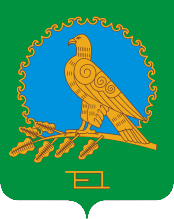               АДМИНИСТРАЦИЯСЕЛЬСКОГО ПОСЕЛЕНИЯКАЗАНСКИЙ СЕЛЬСОВЕТМУНИЦИПАЛЬНОГО РАЙОНААЛЬШЕЕВСКИЙ РАЙОНРЕСПУБЛИКИ БАШКОРТОСТАН(КАЗАНСКИЙ СЕЛЬСОВЕТАЛЬШЕЕВСКОГО  РАЙОНАРЕСПУБЛИКИ БАШКОРТОСТАН)